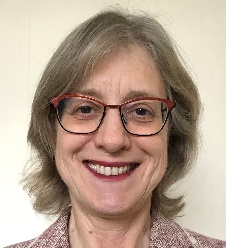    Vicki Fruish                                         
   Little Gaddesden   HertfordshireTel:   07768 454104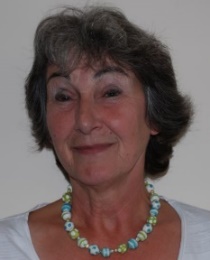    Lyn Hyde                                         
   22/23 Little Gaddesden                    Hertfordshire
   HP4 1NUTel:   01442 842267 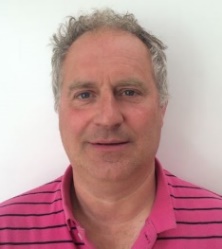    Paul Kelly (Chair)                                           
    Coach House                                     
    The Green    Little Gaddesden    HP4 1PHTel:   07879 443333 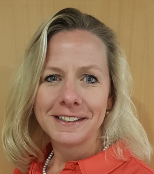    Kathryn Magson (Vice Chair)      
   Badgers Wood,                               
   Beacon Road,    Ringshall	      
   HP4 1NETel:   01442 842797 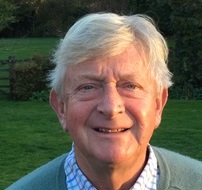    John Saner            	     
   Bury Orchard                                    
   Hudnall Common	          
   HP4 1QLTel:   01442 843428 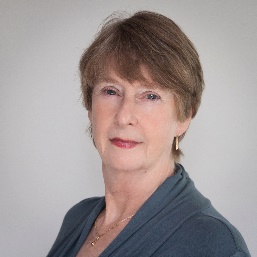    Lesley Thompson   West Beaney   Little Gaddesden   HP4 1PETel:   01442 843366 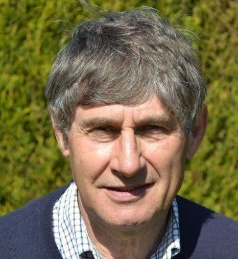     Jim Townsend                                   
    20 Little Gaddesden                          
    HP4 1PATel:   01442 842421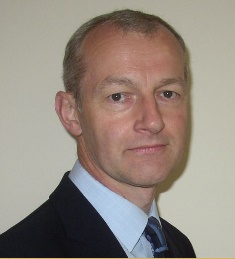     Alastair Greene CLERK    Bramleys                                             
    1 Pond Lane     
    Little Gaddesden
    HP4 1UB Tel:   01442 842795  Our web site address is:- www.littlegaddesdenpc.org.uk